ИНФОРМАЦИЯ
О СОЦИАЛЬНО-ЭКОНОМИЧЕСКОМ РАЗВИТИИ
МУНИЦИПАЛЬНОГО ОБРАЗОВАНИЯ ГОРОД КОГАЛЫМ
за  1 квартал 2009  года 

     Оценка социально - экономического развития города за 1 квартал 2009 года произведена на основе предварительной статистической информации по состоянию на конец отчетного периода.
     Основными задачами, над которыми были сосредоточены усилия Администрации города Когалыма в отчетном периоде, являются поддержание на достигнутом уровне и дальнейшее развитие социальной сферы города, в первую очередь, социальной защиты населения и здравоохранения, а также жилищно - коммунального хозяйства.
     ДЕМОГРАФИЧЕСКАЯ СИТУАЦИЯ      
     По итогам 1 квартала 2009 года среднегодовая численность населения города Когалыма увеличилась по сравнению с аналогичным периодом 2008 года на 0,3 % и составила 59,3 тыс. человек.
     Основным фактором демографического развития является естественный прирост. За 1 квартал 2009 года родилось 237 детей, что на 40 детей больше (на 20,3%), чем за соответствующий период прошлого года. Количество умерших составило 53 человека, или 101,9% к соответствующему периоду 2008 года.
     Общий коэффициент рождаемости увеличился по сравнению с 1 кварталом 2008 года на 0,7 промилле и составил 4 промилле, коэффициент смертности сохранился на уровне соответствующего периода прошлого года, и составил 0,9 промилле.
     Преобладание рождаемости над смертностью в 4,5 раза обеспечило прирост населения на 184 человека, что на 26,9% больше, чем за соответствующий период 2008 года.
     Позитивные тенденции в демографическом развитии города связаны с молодым средним возрастом населения, а также с реализацией комплекса мер по стимулированию рождаемости и улучшению состоянию здоровья населения, предусмотренных приоритетным национальным проектом в сфере здравоохранения.
     Вторым фактором демографического развития является миграционное движение населения.
     Миграционная ситуация в городе отмечается неустойчивостью процессов передвижения населения, что обусловлено специфическими условиями, характерными для северных территорий.
     В отчетном периоде 2009 года по сравнению с аналогичным периодом 2008 года произошли изменения в миграционном движении населения: в город по предварительным данным прибыло 352 человека (на 35,8% меньше), выбыло 373 человека (на 35,1% меньше).
     
     
     Как результат, миграционное движение сократило численность жителей города в  1 квартале 2009 года на 21 человек, что 22,2% меньше чем за соответствующий период 2008 года.
     
ПРОМЫШЛЕННОСТЬ     За январь - март 2009 года объем отгруженных товаров собственного производства, выполненных работ и услуг собственными силами по крупным и средним промышленным предприятиям города, по предварительным данным составил 11,1 млрд. рублей или 39,6% в фактических ценах к аналогичному показателю 2008 года. Такое снижение объема промышленного производства обусловлено изменением предоставления статистической отчетности, начиная с 1 января текущего года, предприятия осуществляющие добычу полезных ископаемых предоставляют статистическую отчетность по месту фактической добычи полезных ископаемых.
     В связи с этим изменилась и структура промышленного производства города (на основании данных органов госстатистики):
          
     Лидирующее положение в структуре вида экономической деятельности «Добыча полезных ископаемых» занимают услуги по бурению, монтажу, ремонту и демонтажу буровых вышек (85,6%). 
     Индекс промышленного производства по городу Когалыму за отчетный период составил 48,2%.
     Учитывая переходный период в предоставлении статистической отчетности промышленными предприятиями добывающими полезные ископаемые, по предварительным данным объемы добычи нефти и газа по территории города Когалыма за отчетный период составили 0,65 млн. тонн нефти и 55 млн. куб. метров газа, что соответственно составляет 72,6% и 85,9% к показателям за аналогичный период 2008 года.  
     По виду экономической деятельности «Обрабатывающие производства» крупными и средними предприятиями города объем отгруженных товаров собственного производства, выполненных работ и услуг собственными силами, составил 621,4 млн. рублей, индекс промышленного производства при этом составил 74,1%. Снижение объемов обрабатывающего производства обусловлено  снижением объемов производства предприятиями вида деятельности «Производство электрооборудования, электронного и оптического оборудования». На долю предприятий данного вида деятельности приходится более 75 % от общего объема продукции обрабатывающих предприятий города. 
     Рост объемов производства прослеживается по следующим видам деятельности, входящим в раздел «Обрабатывающие производства» (в сопоставимых ценах): «Металлургическое производство и производство готовых металлических изделий» (на 13,6%), «Производство неметаллических минеральных продуктов» (на 32%), «Текстильное и швейное производство» (на 90,7%).
     Индекс промышленного производства по виду экономической деятельности «Производство и распределение электроэнергии, газа и воды» за январь - март 2009 года составил 139,4%, к аналогичному периоду прошлого года. Объем отгруженных товаров собственного производства, выполненных работ и услуг собственными силами, по указанному виду экономической деятельности по предварительной оценке составил 2901,9 млн. рублей, что в фактических ценах превышает показатель 2008 года на 70,6%.
АГРОПРОМЫШЛЕННЫЙ КОМПЛЕКС     Производство сельскохозяйственной продукции на территории города Когалыма осуществляют два крестьянских (фермерских) хозяйства. Основное направление деятельности данных хозяйств - животноводство, связанное с разведением крупного, мелкого рогатого скота и свиней.
     По предварительным данным за январь - март 2009 года на территории города Когалыма производство мяса составило 11,5 тонн, что превышает объем прошлого года в 4,6 раз, производство молока 0,3 тонны - 75 % к уровню 2008 года.
     Поголовье крупного рогатого скота в городе на 1 апреля 2009 года составило 36 гол., поголовье свиней - 183 гол., что составляет 85,7 % от поголовья крупного рогатого скота на 1 апреля 2008 года, а поголовье свиней за год увеличилось в 3,2 раза. 
     Помимо продукции животноводства на территории города Когалыма за январь - март текущего года было произведено и реализовано 1,7 тонн продукции растениеводства (зеленные культуры). Производство данного вида продукции осуществляет Центр цветоводства и фитодизайна «Элия» (индивидуальный предприниматель Э.И. Якобчак).
     В марте текущего года продукция данного Центра с достоинством была представлена на выставке - ярмарке в г. Ханты - Мансийске.  Представленные цветочные композиции из выращенных цветов (тюльпаны, нарциссы, гиацинты и  т. д.) и зеленый лук были высоко оценены участниками и гостями ярмарки.  Центр цветоводства «Элия» был удостоен Диплома выставки - ярмарки «Фермер Югры - 2009» и Диплома Управления агропромышленного комплекса Ханты - Мансийского автономного округа - Югры.
     В целях поддержки и развития сельскохозяйственного производства на территории города продолжает действовать утвержденая 29 июня 2007 года решением Думы города Когалыма городская целевая программа «Реализация приоритетного национального проекта «Развитие агропромышленного комплекса на территории города Когалыма на 2008-2010 годы». Общий объем финансирования на 2009 год в рамках данной программы составляет 500 тыс. рублей.
     В августе 2008 года подписано Соглашение между Правительством Ханты-Мансийского автономного округа - Югры и Администрацией муниципального образования города Когалыма о сотрудничестве по вопросам реализации программы Ханты-Мансийского автономного округа - Югры «Развитие сельского хозяйства Ханты-Мансийского автономного округа - Югры» на 2008-2012 годы». Предметом настоящего Соглашения является сотрудничество Сторон по реализации мероприятий программы.
     В рамках указанного Соглашения обозначены контрольные и целевые показатели по производству мяса, а также предусмотрено выделение сельскохозяйственным производителям субсидий из средств окружного бюджета на реализацию данной продукции. На 2009 год Соглашением запланировано производство и реализация 16,9 тонн мяса.  
     Администрация города Когалыма продолжает информационно-разъяснительную работу среди населения города, оказывает методическую, юридическую и другие виды помощи гражданам занимающимся (желающим заниматься) сельским хозяйством.

МАЛОЕ ПРЕДПРИНИМАТЕЛЬСТВО     По оценке, в 1 квартале 2009 года сохранились положительные тенденции развития малого бизнеса и увеличения его вклада в экономику города. Малое предпринимательство обеспечивает частичное решение проблемы занятости населения, насыщает потребительский рынок разнообразными товарами и услугами.
     На 1 апреля 2009 года, по предварительным данным, количество малых предприятий, осуществляющих свою деятельность на территории города, увеличилось на 9,3% по сравнению с соответствующим периодом 2008 года и составило 245 единиц. 
     Более трети всех малых предприятий (31,4%) приходится на долю предприятий оптовой и розничной торговли. По сравнению с уровнем прошлого года их количество увеличилось на 10,0% и составило 77 единиц. Следует отметить, что торговля остается довольно привлекательной сферой деятельности для малых форм хозяйствования, это обусловлено относительно быстрой окупаемостью вложенного капитала по сравнению с другими видами экономической деятельности.
     Количество малых предприятий строительства возросло на 9,2% и составило 59 единиц, их удельный вес составляет 24,1%.
     Прослеживается тенденция постоянного роста трудозанятости населения в сфере малого предпринимательства. За отчетный период этот показатель составил 6,8% от общей численности занятых в экономике города, или 3,3 тыс. человек.
     Средняя численность работников, приходящаяся на одно малое предприятие, составила 13 человек. Наибольшее количество занятых задействовано в обрабатывающем производстве - в среднем 19 человек на каждом предприятии, в строительстве - 13 человек на каждом предприятии, в торговле - 11 человек на каждом предприятии.
     Оборот малых предприятий, по предварительной оценке за январь - март 2009 года достиг 1016,5 млн. рублей, что больше показателя прошлого года на 12% в сопоставимых ценах.
     Структура видов деятельности сохранилась без существенных изменений. Максимальный удельный вес в общем объеме отгруженной продукции занимает строительство - 34,9%, торговля - 31,5%.
     Благоприятные условия для комплексного развития малого бизнеса обеспечивают мероприятия городской Программы «Поддержка малого и среднего предпринимательства в городе Когалыме» на 2006-2010 годы, на реализацию которой в 2009 году планируется израсходовать свыше 3 млн. рублей.
     Администрацией города утвержден перечень муниципального имущества, переданного во временное пользование субъектам малого и среднего предпринимательства города Когалыма.
     Субъектам малого бизнеса оказывается финансовая поддержка. Муниципальное имущество предоставляется субъектам малого бизнеса, занимающимся социально значимыми видами деятельности, на льготных условиях - по ставке арендной платы 130 рублей за 1 кв. м. общей площади в год. Экономия для субъектов малого бизнеса в связи с этим в квартал составляет  около 3 млн. рублей в отличие от ситуации, если бы за муниципальное имущество взималась плата по единой для всех остальных ставке 900 рублей за 1 кв. метр общей площади.
     Также в рамках Программы выделяются земельные участки в аренду под строительство объектов торговли и обслуживания населения в 2 этапа. В настоящее время реализуется 1 этап, который предполагает выделение земельных участков субъектам малого предпринимательства, осуществляющим розничную торговлю в подвальных помещениях, в целях вывода ими торговых предприятий из подвалов жилых домов. На данный момент вышли из подвалов 2 объекта из 20 участников. На 2 этапе будут проводиться конкурсы по продаже прав на заключение договоров аренды земельных участков.
     Субъектам малого предпринимательства оказывается информационно - консультационная поддержка. Почти ежемесячно проводятся заседания Координационного совета при Администрации города Когалыма по содействию развитию малого предпринимательства на территории города Когалыма.
     В помощь малому предпринимательству проводятся городские семинары по вопросам деятельности в сфере торговли, общественного питания, предоставления услуг населению. Оказываются консультации, проводятся разъяснительные работы по вопросам защиты прав потребителей.
     В настоящее время, с целью поддержки и развития малого и среднего предпринимательства, а также для обеспечения стартовых условий развития субъектов малого и среднего бизнеса в городе Когалыме с 1 апреля 2009 года начинает свою деятельност представительство общества с ограниченной ответственностью «Окружной Бизнес Инкубатор». Кроме этого, с февраля 2009 года организовано выездное представительство Сургутского филиала Фонда поддержки предпринимательства Югры в городе Когалыме.
     Предпринятые меры окажут положительное влияние на развитие предпринимательства в существующих экономических условиях, что будет способствовать увеличению рабочих мест и соответственно самозанятости населения города Когалыма.
     ИНВЕСТИЦИИ     За январь-март 2009 года объем инвестиций в основной капитал за счет всех источников финансирования, по предварительной оценке, составил 1 218,9 млн. рублей или 56,4% к аналогичному показателю 2008 года в сопоставимых ценах.
     По предварительным данным основную долю в структуре инвестиций по источникам финансирования занимают собственные средства предприятий - свыше 90 %, остальная часть приходится на долю привлеченных средств.
     В отчетном периоде в городе осуществлялась реализация целевых программ «Улучшение жилищных условий населения Ханты - Мансийского автономного округа - Югры на 2005 - 2015 годы», «Развитие и модернизация жилищно - коммунального комплекса Ханты - Мансийского автономного округа - Югры на 2005-2012 годы», «Развитие материально - технической базы отраслей социальной сферы Ханты-Мансийского автономного округа - Югры на 2006-2010 годы». 
     За счет средств бюджетов всех уровней и внебюджетных источников на 1 квартал 2009 год на реализацию мероприятий и программ (с учетом переходящих остатков прошлых лет) объем капитальных вложений был запланирован в сумме 103,95 млн. рублей (из них 60,3 % - окружной бюджет, 39,8 % - местный бюджет). За отчетный период освоено 41,0 млн. рублей, что составляет 39,4 % от запланированного объема на отчетный период. Весь объем средств направлен из бюджета города Когалыма.
     Объем исполненных капитальных вложений на реализацию программы «Улучшение жилищных условий населения Ханты - Мансийского автономного округа - Югры на 2005 - 2015 годы» за отчетный период составил 33,8 млн. рублей. По программе «Развитие и модернизация жилищно-коммунального комплекса Ханты-Мансийского автономного округа - Югры на 2005 - 2012 годы» освоено 7,2 млн. рублей.
     Объем работ, выполненных по виду деятельности «Строительство», за январь - март 2009 года по предварительным данным составил 1621,2 млн. рублей или 102,2% к аналогичному периоду прошлого года в сопоставимых ценах.
     За отчетный период ввод в действие жилых домов организациями всех форм собственности не осуществлялся, тогда как за аналогичный период прошлого года было введено 2,5 тыс. кв.м. жилой площади (из них 0,28 тыс. кв. м. площадь индивидуального жилья).


ЖИЛИЩНО - КОММУНАЛЬНОЕ ХОЗЯЙСТВО     Жилищно-коммунальное хозяйство города Когалыма представляет собой многоотраслевой комплекс, основными задачами которого является жизнеобеспечение населения, формирование эффективной, конкурентно-способной системы хозяйствования, обеспечивающей качество предоставляемых жилищно-коммунальных услуг.
     Производственная структура жилищно-коммунального хозяйства насчитывает более десяти видов деятельности по содержанию, техническому обслуживанию и капитальному ремонту жилья; организации тепло-, водо-, газо-, электорснабжению; содержанию и капитальному ремонту дорог, благоустройству, ритуальным услугам и т.д.Жилищный фонд     По состоянию на начало 2009 года жилищный фонд города составляет 967,0 тыс. кв.м. При этом доля находящегося  в частной собственности составляет - 77,5%,  муниципального - 22,5% . Обеспеченность жильем в среднем на 1 жителя составляет 16,3 кв. м.
     Более 92% жилищного фонда города в капитальном исполнении (каменных, кирпичных, панельных, блочных, монолитных, смешанных), остальной жилищный фонд в деревянном исполнении. Доля благоустроенного жилищного фонда составляет - 100 %.
     В городе преобладает жилищный фонд, имеющий физический износ до 30%. Доля ветхого и непригодного для проживания жилья на территории города на основании решений межведомственной комиссии составляет 49,51 тыс.кв.м. или 5,1% (из них проинветаризировано 27,1 тыс.кв.м., что отражено в статистических отчетах). За отчетный период снесено 0,025 тыс. кв. м. жилой площади.
     На рынке жилищно-коммунальных услуг города действуют 26 предприятий различной формы собственности, из них 12 управляющих компаний, которые осуществляют свою деятельность на основе выбора «собственником» способа управления. Выбор управляющих организаций для управления многоквартирными домами, находящимися в муниципальной собственности, определяется по результатам открытого конкурса. Последний конкурс был проведен 25 декабря 2008 года.
     Для удобства обслуживания населения функционирует расчетно-информационный центр, обеспечивающий выполнение комплекса работ по сбору и обработке платежей за коммунальные услуги, а также прием платежей от населения за ЖКУ осуществляется через банки. Населению города предоставлены условия для оплаты за ЖКУ по приборам учета (в настоящее время установлено более 13,2 тыс. поквартирных счетчиков холодной и горячей воды (из них более 2,0 тыс. в 1 квартале 2009 года).Водоснабжение     Источниками водоснабжения города служат два водозабора из подземных источников, два речных водозабора на технологические нужды, водоочистные сооружения, производительностью 60000 м3/сут., а также 125,8 км. сетей водоснабжения. 
     Современный «Комплекс по очистке питьевой воды г.Когалыма» производительностью до 60000 м3/сут. с двухступенчатой фильтрацией питьевой воды, с использованием современных фильтрующих материалов позволяет получить воду высокого качества, безопасную в эпидемическом и радиационном отношении, безвредную по своему химическому составу, безупречную в эстетическом, соответствующую требованиям СанПиНа. На городском водозаборе на всех 46 скважинах были проведены работы по реконструкции артезианских скважин с внедрением погружных энергосберегающих насосных агрегатов фирмы «Грюндфос». 
     Охват населения централизованной услугой водоснабжения составляет 100%.
     Централизованное отведение хозфекальных стоков осуществляется четырьмя канализационными очистными сооружениями, общей производительностью 19800 м3/час. Протяженность канализационных сетей составляет - 102,5 км.
     Отвод талых вод и осадков с проезжей части магистральных автодорог и микрорайонов осуществляется централизованной ливневой канализацией, протяженностью - 43,2 км. Производительность очистных сооружений ливневой канализации 100 м3 /час со сбросом в реку Кирилл - Высьягун.
     За январь - март текущего года потребителям реализовано 1641 тыс. м(3) воды на сумму 32,0 млн. руб., проведена очистка 1554 тыс.м(3) сточных вод на сумму 43,4 млн.руб.Теплоснабжение      
     Система теплоснабжения города представляет собой: 12 котельных (2 производственных) общей мощностью 477 Гкал/час; 19 центральных тепловых пункта,127,7 км тепловых сетей.
     Основной комплекс городских котельных представляет собой три современные котельные, на которых выполнены работы по модернизации, реконструкции и капитальному ремонту котельного оборудования с применением энергосберегающего оборудования, установкой системы «ВИУС» с использованием современных средств вычислительной техники и обеспечение более жестких параметров промышленной безопасности эксплуатируемого оборудования и диспетчеризацией производства. На всех котельных установлены приборы учета газа, воды, электро- и теплоэнергии.
     Особое внимание уделяется реконструкции тепловых сетей города, так как уровень износ основных фондов по тепловым сетям составляет более 60%. Все магистрали города заменены на трубы в пенополиуритановой-изоляции. Реконструкция внутриквартальных сетей происходит с децентрализацией горячего водоснабжения и установкой автоматизированных индивидуальных тепловых пунктов. 
     Удельный вес площади жилищного фонда, оборудованного центральным теплоснабжением - 100 %, горячим водоснабжением - 99,9%.
     Объем реализации тепловой энергии за отчетный период составил 218,0 тыс.Гкал., на сумму 167,6 млн. рублей. 
Газоснабжение     Газоснабжение города представляет собой систему магистральных и разводящих сетей общей протяженностью - 77,6 км. В городе используется попутный нефтяной газ, поставляемый ТПП «Когалымнефтегаз» ООО «ЛУКОЙЛ-Западная Сибирь». Основными потребителями газа являются котельные города и жилые дома микрорайона индивидуальной застройки. 
     В настоящее время имеющаяся тупиковая система газораспределения не обеспечивает надежную и бесперебойную эксплуатацию систем газораспределения и объектов газопотребления, возможность проведения работ без отключения потребителей. Требуется модернизация и реконструкция газораспределительной системы. С этой целью планируется разработка программы газификации г.Когалыма в составе федеральной, межрегиональных и региональных программ газификации субъектов Российской Федерации в целях обеспечения предусматриваемого этими программами уровня газификации жилищно-коммунального хозяйства, промышленных предприятий и иных организаций.
     Услуги по транспортировке и обслуживанию газового оборудования промышленного и бытового назначения осуществляет ОАО «Когалымгоргаз». За 1 квартал 2009 года осуществлена транспортировка 40 657 тыс. м(3) газа. Доход от всех видов деятельности составил 14,88 млн.руб.
Электроснабжение     Электроснабжение города Когалыма на нужды наружного освещения в 2009 году осуществляет ОАО «ЮТЭК», как гарантирующий поставщик.
     Головные  источники электроснабжения города: ПС- 110/35/10 кВ “Южная” и ПС-110/35/10 кВ “Инга”. Электроснабжение объектов городского хозяйства выполняется от центральных распределительных пунктов и трансформаторных подстанций индивидуально по двум вводам, с учетом взаимного резервирования, согласно II категории потребителей. Общая протяженность электрических сетей города составляет - 366,5 км, из них ветхие сети - 126,8 км.
     Схема развития электрических сетей 10 кВ позволяет через внутриквартальные транзитные ТП-10/0,4кВ произвести перевод питания от источников электроснабжения ПС «Инга» и ПС «Южная». 
     За 1 квартал 2009 года ОАО «ЮТЭК» реализовало электрической энергии всего 52,01 млн.кВт/час, из них: населению - 14,9 млн.кВт/час, на нужды наружного освещения города - 1,1 млн. кВт/час. 
     ОАО «ЮТЭК - Когалым» в 1 квартале 2009 года осуществляет эксплуатацию объектов жилищно-коммунального хозяйства: котельных правобережной и левобережной частей города, очистных сооружений КОС-15000, городского водозабора, трансформаторных подстанций, кабельных и воздушных линий электропередачи, сетей наружного освещения и светофорных объектов по договорам и муниципальным контрактам. 
Дорожное хозяйство     Дорожное хозяйство города представляет собой развитую улично-дорожную сеть (улицы, проезды и дороги) с усовершенствованным покрытием, бордюром вдоль магистральных дорог, разметкой и обустроенными транспортными развязками.
     Общая протяженность улично-дорожной сети составляет - 188 км. В городе 8 мостов, общей площадью - 9 тыс. кв. м, все сооружения в хорошем состоянии. 
     Общая площадь улично-дорожной сети города составляет 1127 тыс.кв.м. Городские дороги оснащены необходимыми элементами обустройства и техническими средствами обеспечения дорожного движения. Освещенность улиц и дорог в городе соответствует «Инструкции по проектированию наружного освещения городов, поселков и сельских населенных пунктов». 
     Содержание и обслуживание автомобильных дорог и мостов города; благоустройство территории города; оказание транспортных услуг и вывоз ТБО осуществляет КГ МУП «Коммунспецавтотехника» на основании муниципальных контрактов, договоров с организациями, управляющими жилфондом и др.
     Работа ведется в соответствии с генеральной схемой санитарной очистки города, которая является основным документом, направленным на обеспечение экологического и санитарно-эпидемиологического благополучия населения и охрану окружающей среды территории города.
     Генеральная схема определяет очередность осуществления мероприятий, объемы работ по всем видам очистки и уборки, системы и методы сбора, удаления, обезвреживания и переработки отходов. Уборка в городе производится только механизированным способом.
     Основной задачей первого квартала была очистка города от снега (за отчетный период с территории города вывезено 15,7тыс. куб.м. снега).
     В 1 квартале 2009 года предприятием на территории производственной базы обустроена площадка для хранения бесхозного транспорта, вывозимого из микрорайонов города (46 ед.).
     Общественный транспорт      
     В 1 квартале 2009 году услуги по регулярному обслуживанию населения города Когалыма автомобильными перевозками транспортом общего пользования предоставляло ОАО «Когалымпассажиравтотранс» по муниципальным контрактам, заключенным по итогам проведенных аукционов. 
     В январе - марте 2009 года была продолжена работа 8 регулярных маршрутов и за отчетный период выполнено 33,18 тыс. рейсов, пассажирооборот составил 1507,5 тыс. пас. км. 
     Первоочередными задачами на 2009 год является расширение объемов дополнительных услуг населению и организациям, эффективное использование ресурсов и снижение производственных затрат, получение прибыли.
     Работа жилищно-коммунального комплекса      
     Жилищно-коммунальный комплекс города Когалыма функционирует в условиях реформирования, реализации жилищного законодательства и приоритетных национальных и окружных программ.
     По городу Когалыму на 2009 год произведен расчет предельной стоимости предоставляемых жилищно-коммунальных услуг на 1 кв. метр общей площади жилья, который защищен в Департаменте развития жилищно-коммунального комплекса ХМАО - Югры и составляет - 102,7 руб.
     Фактическая стоимость предоставляемых жилищно-коммунальных услуг на 1 кв. метр общей площади жилья за 1 квартал 2009 года составляет - 87,33 руб.
     Уровень платежей граждан за предоставляемые жилищно-коммунальные услуги по городу Когалыму установлен (в целом по всем видам услуг) в размере 100% стоимости услуг.
     Законом Ханты - Мансийского автономного округа - Югры от 15.03.2007 № 27-ОЗ установлены региональные стандарты максимально допустимой доли на оплату жилого помещения и коммунальных услуг в совокупном доходе семьи в зависимости от среднедушевого дохода семьи. Фактически сложившаяся доля собственных расходов граждан на оплату жилья и коммунальных услуг в совокупном доходе семьи по городу сложилась в размере 5,4%. 
     Предельная платежная возможность населения по оплате услуг жилищно-коммунального комплекса за январь - март 2009 года составляет 161,96 рублей за 1кв. м. общей площади жилья в месяц. Соотношение платежеспособной возможности и фактической стоимости услуг ЖКХ составляет 185,5% (161,96 / 87,33). 
     Фактический сбор платежей населения за жилищно-коммунальные услуги за 1 квартал 2009 года составляет 89,7 %.
     В городе внедрен механизм по перечислению средств на оплату жилищно-коммунальных услуг на персонифицированные счета граждан (в рамках мер социальной поддержки малообеспеченных слоев населения и льготной категории граждан).
     Основными приоритетами развития жилищно-коммунального хозяйства являются: повышение надежности работы систем жизнеобеспечения, создание комфортных условий проживания, предоставление качественных жилищно-коммунальных услуг для населения.
     Этому способствует реализация следующих мероприятий:
     - повышение надежности работы коммунальных систем жизнеобеспечения, за счет ежегодной замены сетей, за счет модернизации и ремонтов основных фондов;
     - сокращение объемов нерационального  потребления коммунальных услуг (за счет установки приборов учета);
     - развитие рынка управляющих компаний в сфере предоставления жилищно-коммунальных услуг; 
     - ликвидация непригодного для проживания жилищного фонда (по ветхости и экологически неблагоприятным характеристикам и параметрам микроклимата жилых помещений);
     - реализация адресной социальной защиты населения при оплате жилищно-коммунальных услуг;
     - повышение эффективности использования материалов, энергетических ресурсов и трудовых ресурсов;
     - преобразование муниципальных предприятий  в финансово и юридически самодостаточные хозяйствующие субъекты (ОАО, ООО);
     - привлечение частного бизнеса и внебюджетных инвестиций для модернизации и развития жилищно-коммунального хозяйства города;
     - ликвидация просроченной задолженности, предотвращение ее накопления.
     В 1 квартале 2009 года отмечалось стабильная работа предприятий жилищно-коммунального комплекса, аварий и перерывов в снабжении энергоресурсами не было. Своевременно проведены открытые конкурсы и заключены муниципальные контракты на предоставление коммунальных и иных услуг населению.
     В целях повышения надежности и эффективности работы предприятиями жилищно-коммунального комплекса и управлением жилищно - коммунального хозяйства Администрации города Когалыма подготовлены и находятся на утверждении следующие документы:
     1. Программа по энерго - и ресурсосбережению на 2009 год. 
     2. Мероприятия по подготовке объектов ЖКХ к работе в осеннее - зимний период 2009-2010 г.г.
     3. Комплексные программы технического перевооружения, реконструкции и капитального ремонта на 2009 год.
     В связи с уменьшением доходной части бюджета города Когалыма в 2009 году будут пересмотрены объемы реализации ранее утвержденных городских программ 
     1. «Программа благоустройства и озеленения города Когалыма на 2008-2010г.г.» (решение Думы города Когалыма №177-ГД от 15.11.2007).
      2. «Программа по модернизации лифтового хозяйства города Когалыма» на 2007-2017 годы (решение Думы города Когалыма от 25.12.2006 №70-ГД).
     3. Программа «Строительство полигона ТБО с биотермической ямой» на 2008-2010 годы (решение Думы от 11.09.2007 № 144-ГД). 
      4. Инвестиционные программы КГ МУП «Городские тепловые сети» и КГ МУП «Водоканал» по реконструкции, модернизации и развитию систем теплоснабжения, водоснабжения и водоотведения города Когалыма на 2008-2018 годы. 
      В первом квартале 2009 года освоено 21,46 млн. руб. на выполнение следующих мероприятий:·      реконструкция тепловых и водопроводных сетей ·      реконструкция и модернизация энергохозяйства городских котельных с внедрением частотного привода на сетевые насосы и диспетчеризация ·      строительство новой котельной  мощностью 52,5 Гкал/час в левобережной части города ·      строительство установки «Ультрофиолетовое обеззараживание» на водоочистных сооружениях.
     В 2009 году продолжается работа по реформированию жилищно-коммунального комплекса города Когалыма. 
     Для регулирования процессов реформирования разработаны и утверждены следующие нормативные документы:
     - постановление Главы города Когалыма от 22.12.2008 № 2817 «Об утверждении мероприятий, предусматривающих формирование благоприятных условий для образования и деятельности ТСЖ в городе Когалыме»;
     - постановление Администрации города Когалыма от 17.02.2009 № 296 «Об утверждении Плана реформирования жилищно-коммунального комплекса города Когалыма на 2009-2011годы».
     В целях исполнения Федерального закона № 185-ФЗ «О фонде содействия реформированию жилищно-коммунального хозяйства» для получения финансовой поддержки за счет средств Фонда на капитальный ремонт многоквартирных домов в 2009 году выполнены следующие условия.
     1. Создано 21 товарищество собственников жилья (ТСЖ) в 49 домах (10,6%), из них в 1 квартале 2009 года - 9 ТСЖ в 25 домах.
     2. Разработана и утверждена муниципальная адресная программа по проведению капитального ремонта многоквартирных домов города Когалыма на 2009 год (постановление Администрации города Когалыма от 13.03.2009 № 485).
     3. Продолжается развитие коммунальной сферы на основе государственно-частного партнерства. 
     С февраля 2009 года услуги тепло -, водоснабжения и водоотведения оказывают частные предприятия ООО «Городские Теплосети» и ООО «Горводоканал» по договору на хранение имущества с правом пользования до подведения результатов открытых конкурсов на право заключения концессионного соглашения в отношении имущественного комплекса «Система теплоснабжения города Когалыма» и «Система водоснабжения и водоотведения». Извещения о проведении открытых конкурсов размещены на официальном сайте Администрации города Когалыма и опубликованы в газете «Когалымский вестник».  Конкурсы состоятся в апреле 2009 года. 

ТРУД И ЗАНЯТОСТЬ     По итогам за 1 квартал 2009 года численность экономически активного населения уменьшилась по сравнению с аналогичным периодом прошлого года на 11,8% и составила 49,3 тыс. человек, или около 62,0% от общей численности населения города. 
     Среднесписочная численность работников уменьшилась по сравнению с аналогичным периодом 2008 года на 12,7% и составила 47,6 тыс. человек. Снижение произошло за счёт изменения предоставления статистической отчетности по форме П-4  в органы государственной статистики, численность работающих отражается в отчётности той территории, на которой они работают.
     Преобладающая часть занятого населения (около 93,3%) сосредоточена на крупных и средних предприятиях города.
     Наибольшее количество работающих в крупных и средних предприятиях города занято в сфере добыча полезных ископаемых - 13,0 тыс. человек (29,3%), в транспортной деятельности - 7,3 тыс. человек (16,5%) и сфере операции с недвижимым имуществом, аренда и предоставление услуг - 6,3 тыс. человек (14,2%), в строительстве - 4,2 тыс. человек (9,4%), в обрабатывающем производстве занято 2,3 тыс. человек (5,1%), в области образования - 2,0 тыс. человек (4,5 %), в здравоохранении и предоставлении социальных услуг - 1,5 тыс. человек (3,3%).
     Влияния финансового кризиса отразились на увеличении числа обращений в органы службы занятости населения. По состоянию на 1 апреля 2009 года число граждан, обратившихся за содействием в поиске подходящей работы, составило 819 человек, что на 77,3% выше численности на 1 апреля 2008 года. Количество безработных, имеющих официальный статус, увеличилось на 63,7%, или до 671 человека.
     Показатель уровня регистрируемой безработицы по городу Когалыму за год увеличился на 0,7 процентных пункта с 0,7% на 1 апреля 2008 года до 1,4% от экономически активного населения на 1 апреля 2009 года.
    

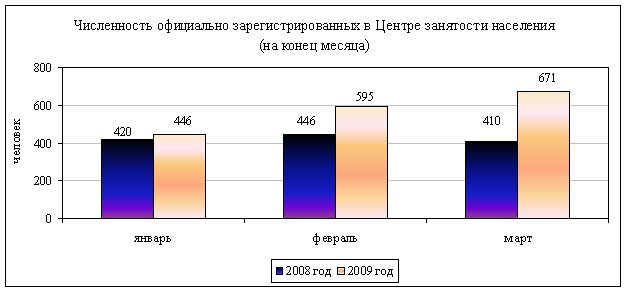       Анализируя структуру численности зарегистрированных безработных, можно отметить следующее:
     - снизилась доля безработных, имеющих высшее и среднее профессиональное образование, с 38,3% до 33,8%. В то же время доля безработных, имеющих начальное профессиональное, среднее и неполное среднее образование, увеличилось с 60,2% до 65,3%;
     - в численности зарегистрированных безработных граждан преобладает молодежь в возрасте 16-29 лет, по сравнению с соответствующим периодом прошлого года их доля уменьшилась с 62,2% до 59,9%. Однако доля безработных мужчин возросла с 42,4% до 59,0%.
     Вступающие во взрослую жизнь молодые люди часто не имеют трудовых навыков, испытывают трудности при трудоустройстве и остро нуждаются в поддержке государства. Решению этих проблем способствует реализация мероприятий городской целевой Программы «Содействия занятости населения на 2009 - 2011 годы».
     В связи со сложившейся ситуацией на рынке труда Администрацией города Когалыма в настоящее время подготовлены изменения в действующую долгосрочную целевую программу «Содействие занятости населения на 2009-2011гг.». Изменения касаются увеличения объёма финансирования (увеличение составит порядка 10 млн. рублей), что будет способствовать увеличению количества как временно трудоустроенных граждан (несовершеннолетних), так и увеличению численности привлекаемых граждан к общественным работам. Все расходы на реализацию программы с бюджета города составят 13,7 млн. рублей.
     Всего в рамках программы в 2009 году планируется организовать временное трудоустройство 650 несовершеннолетних граждан и привлечь к общественным работам 230 человек (из расчёта работник работает 2 месяца).
     Кроме этого наш город, как и все территории округа, примет непосредственное участие в Программе стабилизации.
     В соответствии с мероприятиями Программы по стабилизации на рынке труда на территории города Когалыма будет:
     - организовано опережающее обучение и переподготовка работников организаций в случае угрозы массового увольнения, установления неполного рабочего времени, предоставления отпусков без сохранения заработной платы 138 работникам;
     - организована стажировка в целях приобретения опыта безработных граждан, граждан, ищущих работу и для работников находящихся под угрозой массового высвобождения для 12 человек;
     - для 14 безработных, желающих зарегистрировать собственный бизнес, предусмотрено оказание финансовой помощи;
     - предусмотрено оказание адресной поддержки гражданам, включая организацию переезда в другую местность с целью трудоустройства, для 12 безработных.
     Всего для города Когалыма в соответствии с мероприятиями Программы по стабилизации будет направлено около 6 млн. рублей. 
     В целях реализации Соглашения о сотрудничестве и совместной деятельности по вопросам оказания оперативной, информационно-разъяснительной, консультационной и психологической помощи гражданам  при Когалымском центре занятости населения организована рабочая группа Службы оперативной помощи при возникновении ситуации, связанной с потерей работы. Консультации проводятся по телефонам «горячей линии» и при личном обращении. 
     Информация о телефонах «горячей линии», консультационного пункта и работе Службы оперативной помощи размещена на сайте Администрации города Когалыма, в газете «Когалымский вестник», и на информационных стендах учреждений и организаций города.
     Потребность работодателей в работниках, заявленная в центр занятости населения, уменьшилась на 24,5% по сравнению с 1 апрелем 2008 года и составила на 1 апреля 2009 года 345 человек. Из них заявленная потребность в рабочих профессиях составила 24,3% от общей численности вакансий.
     При распределении вакансий по видам экономической деятельности, наибольшая потребность отмечается на предприятиях строительства - 21,9%; операции с недвижимым имуществом, аренда и предоставление услуг -  15,7%; здравоохранение и предоставление социальных услуг - 24,2%; добыча полезных ископаемых - 6,4%.
     Коэффициент напряженности (численность незанятых граждан, зарегистрированных в Центре занятости населения города, в расчете на одну заявленную вакансию) увеличился с 1,0 на 1 апреля 2008 года до 2,2 на 1 апреля 2009 года.
     В целях повышения сбалансированности спроса и предложения рабочей силы городским центром занятости населения проводится работа по организации профессиональной подготовки, переподготовки и повышению квалификации. На профессиональное обучение было направлено 42 человека.
     Одним из значимых для безработных граждан направлений активной политики занятости населения является организация общественных работ.
     В отчетном периоде центром занятости на общественные работы было трудоустроено 27 человек.
     В течение 1 квартала 2009 года центром занятости населения в средствах массовой информации регулярно освещались наиболее актуальные вопросы занятости населения.
УРОВЕНЬ ЖИЗНИ НАСЕЛЕНИЯ      
     По предварительным данным среднемесячные доходы на 1 жителя сложились в размере 30 856 рублей и превысили уровень соответствующего периода 2008 года на  0,5%.
     Реальные располагаемые денежные доходы населения составили 91,3%        (в январе - марте 2008 году 106,0%). 
     Среднемесячная заработная плата, по предварительным данным, составила 41 859 рублей и увеличилась на 1,0% к соответствующему периоду прошлого года. Снижение реальной заработной платы, по предварительным данным, за январь - март 2009 года составило 8,3%.
     Снижение начисленной заработной платы за январь - февраль 2009 года отмечались в таких видах деятельности, как гостиницы и рестораны - на 6,1%, транспорт и связь - на 5,9%, строительство - на 3,8%.
     
    

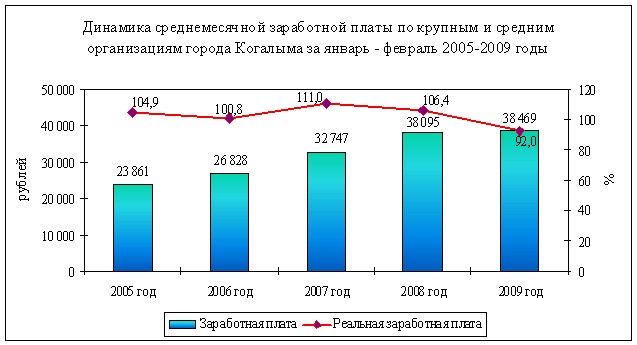       По-прежнему остается значительной дифференциация среднемесячной заработной платы в различных секторах экономики. Максимальный уровень оплаты труда работников за январь - февраль 2009 года зафиксирован в сфере добыча сырой нефти и природного газа, где среднемесячная заработная плата составила 44 486 рублей.
     Среди других видов деятельности достаточно высокий уровень заработной платы за январь - февраль 2009 года сложился также в сфере производство электрооборудования, электронного и оптического оборудования - 43 485 рублей,  в обрабатывающем производстве - 41 442 рубля. 
      Наиболее низкий уровень заработной платы сохраняется на предприятиях  текстильном и швейном производстве - 17 793 рубля.
     Уровень среднемесячной заработной платы за январь - февраль 2009 года работников здравоохранения и предоставления социальных услуг составил 24 997 рублей, работников образования - 20 877 рублей, в деятельности по организации отдыха, культуры и спорта - 20 890 рублей.
     Соотношение уровня оплаты труда в указанных видах деятельности к уровню добывающих производств в январе - феврале 2009 года составило: 56,2%, 46,9%, 47,0% соответственно.
     Положительным фактором в области оплаты труда является отсутствие по данным городского отела статистики просроченной задолженности по выплате заработной платы.
     В целях поддержания материального положения пенсионеров с 1 апреля 2009 года увеличена страховая часть трудовой пенсии на 17,5%, а также с 1 марта 2009 года размер базовой части увеличен до 1 950 рублей (на 1 апреля 2008 года составлял 1560 рублей). С учетом проведенной индексации размер месячной пенсии по городу Когалыму составил 8 309,96 рублей и увеличился по сравнению с аналогичным периодом 2008 года на 30,1%.
     Наиболее востребованной среди льготополучателей остается мера социальной поддержки в виде  ежемесячной денежной выплаты неработающим пенсионерам. Средний размер дохода неработающего пенсионера с учетом дополнительных выплат из средств окружного и городского бюджетов составил на 1 апреля  2009 года 8 606 рублей, что выше соответствующего периода 2008 года на 29,3% и составляет 143,3% к величине прожиточного минимума  для пенсионера.
      Численность получателей пенсии в городе на конец отчетного периода составила 9072 человек или 15,3% от общей численности населения города, увеличившись на 5,8% по сравнению с аналогичным периодом 2008 года.
     Численность пенсионеров и средние размеры пенсий в городе Когалыме по состоянию на 01.04. 2008г. и на 01.04.2009 года сложились следующим образом:
    
ФИНАНСЫ

Финансы организаций      
     По состоянию на 1 апреля 2009 года по основным видам экономической деятельности  крупных и средних организаций города, по оценке, получен положительный сальдированный финансовый результат в размере 14,7 млрд. рублей, или 45,9% к уровню соответствующего периода 2008 года.
     Прибыль, полученная крупными и средними организациями основных отраслей города, за 1 квартал 2009 года составила 14,9 млрд. рублей, понесенные организациями за данный период убытки - 0,2 млрд. рублей.
     По предварительным данным по состоянию на 1 апреля 2009 года наибольший вклад в общий сальдированный финансовый результат крупных и средних организаций города внесли организации следующих видов экономической деятельности: добыча полезных ископаемых (доля составила 98,0%), операция с недвижимым имуществом, аренда и предоставление услуг (1,5%), транспорт и связь (0,4%).
      Удельный вес убыточных организаций за январь - март 2009 года составил 39,1% от общего числа крупных и средних организаций города Когалыма.
     Основные изменения состояния платежей и расчетов в организациях, произошедшие в январе - марте 2009 года, заключались в снижении кредиторской и дебиторской задолженности как по сравнению с аналогичным периодом 2008 года, так и с начала года.
     По состоянию на 1 апреля 2009 года кредиторская задолженность организаций города составила 43,6 млрд. рублей, снизившись на 13,7% по сравнению с соответствующим периодом 2008 года. Основная доля кредиторской задолженности приходится на задолженность поставщикам за товары, работы и услуги (59,6%) и задолженность по платежам в бюджеты всех уровней (29,0%).
     Просроченная кредиторская задолженность на 1 апреля 2009 года составила 3,0 млрд. рублей, что ниже показателя на 1 апреля 2008 года на 6,2%. Удельный вес просроченной задолженности к общему объему кредиторской задолженности составил 6,9%.
     Дебиторская задолженность предприятий и организаций города на 1 апреля 2008 года составила 53,1 млрд. рублей уменьшившись на 7,7% к уровню аналогичного периода 2008 года. В структуре дебиторской задолженности основной объем (64,6%) приходится на задолженность покупателей за отгруженную продукцию, выполненные работы и услуги.
     Просроченная дебиторская задолженность на 1 апреля 2009 года составила 5,5 млрд. рублей, что ниже аналогичного показателя 2008 года на 17,9%. Удельный вес просроченной задолженности к общему объему дебиторской задолженности составил 10,4%.

ПОТРЕБИТЕЛЬСКИЙ РЫНОК

Торговля      
     В 1 квартале 2009 года розничная торговля развивалась более умеренными темпами, чем в соответствующем периоде 2008 года. 
     Объем оборота розничной торговли за 1 квартал 2009 года, по предварительным данным, составил 1 950,5  млн. рублей, что в действующих ценах выше аналогичного показателя соответствующего периода 2008 года на 297,5 млн. рублей или 101,7% в сопоставимых ценах к соответствующему периоду прошлого года.
     В расчете на одного жителя оборот розничной торговли увеличился с 28,1 тыс. рублей до 32,9 тыс. рублей или на 100,9% в сопоставимых ценах.
     Оборот розничной торговли в 1 квартале 2009 года формировался в основном за счет продажи товаров торгующими организациями и индивидуальными предпринимателями, осуществляющими деятельность в стационарной торговой сети (вне рынка).
     В структуре оборота розничной торговли произошли изменения в сторону увеличения удельного веса непродовольственных товаров, который в отчетном периоде составил на уровне 51%, продовольственных 49%. 
     По состоянию на 1 апреля 2009 года на территории города функционирует  115 стационарных предприятий розничной торговли, торговой площадью около 16 тыс. кв. метров, 20 мелкорозничных торговых предприятий, торговой площадью 0,19 тыс. кв. метров. Также в городе функционирует торговый комплекс «Миллениум», в который входят:
     - городской рынок, расположенный по адресу: пр. Сопочинского, 2, на 258 торговых мест  торговой площадью 1,7 тыс. кв. метров; 
     - рынок, расположенный по адресу: ул. Южная, 7 на, 378 торговых мест торговой площадью 2,4 тыс. кв. метров. 
     Сфера услуг общественного питания в городе постоянно развивается, о чем свидетельствует постоянный рост объемов оборота общественного питания.
     Оборот общественного питания, по предварительной оценке, за 1 квартал 2009 года составил 296,0 млн. рублей, что в сопоставимых ценах больше на 6,3%, чем за аналогичный период прошлого года. В расчете на душу населения оборот общественного питания в городе составляет 5,0 тыс. рублей.
     По состоянию на 1 апреля 2009 года в городе осуществляли свою деятельность более 143 предприятия общественного питания, общим количеством посадочных мест 5949. Из них 40 предприятий общедоступной сети на 1,6 тыс. посадочных мест.
    

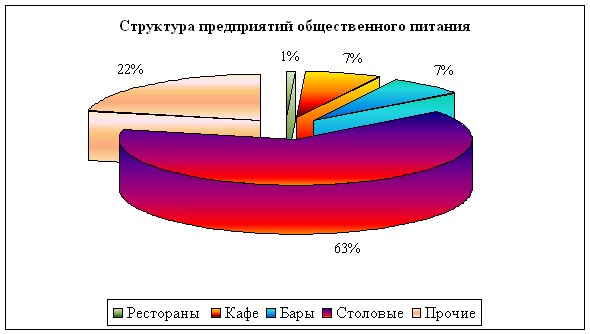       
     Для более полного удовлетворения потребностей населения города в услугах, оказываемых предприятиями общественного питания, организована работа летних кафе, которые с каждым годом улучшают уровень культуры обслуживания, качество предоставляемых услуг, наблюдается творческих подход в художественно - декоративном, эстетическом оформлении летних кафе и прилегающих территорий.
     В настоящее время осуществляется сбор заявок на организацию кофе в течение летнего периода 2009 года.
     Платные услуги     По предварительным данным за 1 квартал 2009 года объем платных услуг, оказанных населению города, в действующих ценах составил 547,1 млн. рублей, отмечен рост в сопоставимых ценах на 3,7% к аналогичному периоду 2008 года.
     Объем платных услуг на 1 жителя города Когалыма составил 9,2 тыс. рублей и увеличился по сравнению с соответствующим периодом 2008 года на 2,6% в сопоставимых ценах, или на 0,9 тыс. рублей.
     Несмотря на различные тенденции развития отдельных видов услуг, не происходит существенного изменения их структуры. По-прежнему, лидирующие позиции в формировании рынка платных услуг населению занимают услуги жилищно - коммунального хозяйства и связи, их удельный вес, в общем объеме платных услуг, реализованных населению, составляет свыше 80%.
     За отчетный период 2009 года отмечается устойчивое развитие бытовых услуг, объем которых увеличился на 2,2% в сопоставимых ценах по сравнению с соответствующим периодом прошлого года и составил 45,2 млн. рублей.
     Наиболее востребованы населением такие виды бытовых услуг, как услуги парикмахерских, ремонта и пошива швейных изделий. 
     Объем бытовых услуг в общем объеме реализации платных услуг населению города в отчетном периоде 2009 года составил 8,3%. 
     В расчете на одного жителя города Когалыма объем бытовых услуг населению за 1 квартал 2009 года составил 0,76 тыс. рублей, что в сопоставимых ценах составляет 1,4% к уровню соответствующего периода 2008 года.
     На 80% объем реализации платных услуг населению формируется за счет деятельности организаций. Доля услуг, оказанных физическими лицами, занимающимися предпринимательской деятельностью без образования юридического лица составляет 20%.Вид экономической деятельности 1 квартал
2008 года 1 квартал
2008 года 1 квартал
2009 года 1 квартал
2009 года млн. руб.%млн. руб.%Добыча полезных ископаемых, предоставление услуг в этих областях 25479,3 91,1 7547,6 68,2 Обрабатывающие производства 772,1 2,8 621,4 5,6 Производство и распределение электроэнергии, газа и воды 1701,1 6,1 2901,9 26,2 ИТОГО 27952,5 100 11070,9 100 Показатель Всего пенсионеров Всего пенсионеров Тем роста, %Средний размер пенсии, рублей Средний размер пенсии, рублей Тем роста, %на 
01.04.08.на
01.04.09.на 
01.04.08.на
1.04.09.Всего пенсионеров 8572 9072 105,8 6387,88 8309,96 130,1 по старости 7097 7666 108,0 6934,71 8944,79 129,0 по инвалидности 419 398 95,0 5037,07 6347,79 126,0 по случаю потери кормильца 728 565 77,6 2774,32 3818,11 137,6 пенсии по государственному пенсионному обеспечению 328 443 135,1 4301,88 4816,05 112,0 